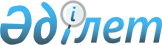 О внесении изменений в решение Есильского районного маслихата от 21 июня 2016 года № 5/3 "Об утверждении Правил оказания социальной помощи, установления размеров и определения перечня отдельных категорий нуждающихся граждан Есильского района"
					
			Утративший силу
			
			
		
					Решение Есильского районного маслихата Акмолинской области от 4 октября 2018 года № 35/2. Зарегистрировано Департаментом юстиции Акмолинской области 23 октября 2018 года № 6809. Утратило силу решением Есильского районного маслихата Акмолинской области от 19 февраля 2019 года № 45/2
      Сноска. Утратило силу решением Есильского районного маслихата Акмолинской области от 19.02.2019 № 45/2 (вводится в действие со дня официального опубликования).

      Примечание РЦПИ.

      В тексте документа сохранена пунктуация и орфография оригинала.
      В соответствии со статьей 56 Бюджетного кодекса Республики Казахстан от 4 декабря 2008 года, статьей 6 Закона Республики Казахстан от 23 января 2001 года "О местном государственном управлении и самоуправлении в Республике Казахстан", постановлением Правительства Республики Казахстан от 21 мая 2013 года № 504 "Об утверждении Типовых правил оказания социальной помощи, установления размеров и определения перечня отдельных категорий нуждающихся граждан", Есильский районный маслихат РЕШИЛ:
      1. Внести в решение Есильского районного маслихата "Об утверждении Правил оказания социальной помощи, установления размеров и определения перечня отдельных категорий нуждающихся граждан Есильского района" от 21 июня 2016 года № 5/3 (зарегистрировано в Реестре государственной регистрации нормативных правовых актов № 5466, опубликовано 1 августа 2016 года в районной газете "Жаңа Есіл") следующие изменения:
      в Правилах оказания социальной помощи, установления размеров и определения перечня отдельных категорий нуждающихся граждан Есильского района, утвержденных указанным решением:
      подпункт 9) пункта 2 изложить в новой редакции:
      "9) Государственная корпорация "Правительство для граждан" (далее – уполномоченная организация) – юридическое лицо, созданное по решению Правительства Республики Казахстан, для оказания государственных услуг в соответствии с законодательством Республики Казахстан, организации работы по приему заявлений на оказание государственных услуг и выдаче их результатов услугополучателю по принципу "одного окна", а также обеспечения оказания государственных услуг в электронной форме;";
      пункт 13 изложить в новой редакции:
      "13. Социальная помощь к памятным датам и праздничным дням оказывается по списку, утверждаемому местным исполнительным органом по представлению уполномоченной организации либо иных организаций без истребования заявлений от получателей.".
      2. Настоящее решение вступает в силу со дня государственной регистрации в Департаменте юстиции Акмолинской области и вводится в действие со дня официального опубликования.
      "СОГЛАСОВАНО"
      4 октября 2018 года
					© 2012. РГП на ПХВ «Институт законодательства и правовой информации Республики Казахстан» Министерства юстиции Республики Казахстан
				
      Председатель сессии
районного маслихата

Г.Каримова

      Секретарь районного
маслихата

С.Агымбаева

      Аким Есильского
района

Т.Ерсеитов
